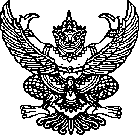 
คำสั่งโรงเรียนทีปราษฎร์พิทยาที่  120 / ๒๕๖5เรื่อง  แต่งตั้งคณะกรรมการเยี่ยมบ้านนักเรียน ประจำภาคเรียนที่ ๑ ปีการศึกษา ๒๕๖5เพื่อให้การดูแลนักเรียนดำเนินไปด้วยความเรียบร้อยมีประสิทธิภาพ เกิดประสิทธิผลอย่างแท้จริงต่อนักเรียนและโรงเรียน สามารถทราบข้อเท็จจริง สภาพความเป็นอยู่ของนักเรียน เพื่อให้ความช่วยเหลือนักเรียนในด้านต่าง ๆ ได้อย่างเหมาะสม ทางโรงเรียนทีปราษฎร์พิทยาจึงได้ดำเนินการจัดกิจกรรมการเยี่ยมบ้านนักเรียน เพื่อสำรวจข้อมูลพื้นฐานของนักเรียนเป็นรายบุคคล จึงได้กำหนดกิจกรรมการเยี่ยมบ้านนักเรียนในระหว่างวันที่ ๑6 – 30 มิถุนายน ๒๕๖5	ทั้งนี้เพื่อให้การปฏิบัติหน้าที่ของครูที่ปรึกษาเป็นไปด้วยความเรียบร้อย จึงอาศัยความในมาตรา ๓๙ (๑)(๒) แห่งพระราชบัญญัติระเบียบบริหารราชการกระทรวงศึกษาธิการ พ.ศ.๒๕๔๖ และมาตรา ๖๓ แห่งพระราชบัญญัติคุ้มครองเด็ก พ.ศ.๒๕๔๔ จึงแต่งตั้งคณะกรรมการดำเนินการดังนี้๑. คณะกรรมการอำนวยการ มีหน้าที่ ให้คำปรึกษา แนะนำ ตัดสินใจ ให้การดำเนินการเป็นไปด้วยความเรียบร้อย ประกอบด้วย	   ๑.๑ นางสาวพิมลรัตน์	โสธารัตน์	ผู้อำนวยการ		ประธานกรรมการ	   ๑.๒ นายธีวรัตน์		ไชยสิทธิ์		รองผู้อำนวยการ		รองประธานกรรมการ	   ๑.๓ นายจงรักษ์		บำรุงวงศ์	ผู้ช่วยผู้อำนวยการ	รองประธานกรรมการ	   ๑.4 นางวานีดา		ทองปัสโนว์	ครู คศ.๓		กรรมการ	   ๑.5 นางจันทร์นิพา	ขวยไพบูลย์	ครู คศ.๓		กรรมการ	   ๑.6 นางสาวพิมพ์ใจ	ทองเรือง	ครู คศ.๒		กรรมการ		 1.7 นายธิรพงษ์  	คงด้วง		ครู คศ.๑		กรรมการ	   ๑.7 นางสาวจตุพร	เฝือชัย		ครู คศ.๑		กรรมการและเลขานุการ	   ๑.8 นางสาวรัชฎาพร	เอียดรอด	ครูผู้ช่วย			กรรมการและผู้ช่วยเลขานุการ	2. คณะกรรมการฝ่ายดำเนินงาน มีหน้าที่จัด วางแผน กำหนดแนวทางการดำเนินงานตามระบบการดูแลช่วยเหลือนักเรียน พร้อมทั้งอำนวยความสะดวกให้กับหัวหน้าระดับ และครูที่ปรึกษา ประกอบด้วย	   2.๑ นายธีวรัตน์	ไชยสิทธิ์	รองผู้อำนวยการ		ประธานกรรมการ	   2.2 นายธิรพงษ์  	คงด้วง		ครู คศ.๑		รองประธานกรรมการ
 	   2.3 นายเดชศรี  	สุวิรัตน์	 	ครู คศ.๑		รองประธานกรรมการ	   2.4 นายสุรศักดิ์  	ศรีขวัญ	ครู คศ.๒		กรรมการ	   2.5 นายชวลิต	กรัดภิรมย์ 	ครู คศ.๑		กรรมการ	   2.6 นางสาวชกาภัฎ  	ทิศคงทอง	ครู คศ.๑		กรรมการ	   2.7 นายวรัญญู 	ทองถึง		ครู คศ.๑		กรรมการ	   2.8 นายวรรณศักดิ์ 	บุญชู 		ครู คศ.๑		กรรมการ	   2.9 นายธีรรัตน์ 	โคตรพันธ์ 	ครู คศ.๑		กรรมการ	   2.๑0 นางสาวนิชาภา  	รัตนถาวร	ครูผู้ช่วย			กรรมการ	   2.๑1 นางสาวณัฐพัชร์  	ส่งเสริม	ครูผู้ช่วย			กรรมการ	   2.๑2 นายวศิน  	ตุเกตุ		ครูผู้ช่วย			กรรมการ	   2.๑3 นายธิติสรรค์  	สงพราหมณ์	ครูผู้ช่วย			กรรมการ	   2.๑4 นางสาวอุษมา 	แสงระวี	ครูผู้ช่วย			กรรมการ	   2.15 นายชนกันต์ 	นาคง		ครูผู้ช่วย			กรรมการ	   2.16 นายเฉลิมเกียรติ 	นวลปาน	ครูผู้ช่วย			กรรมการ	   2.17 นางสาวพนิดา 	สุขยัง		ครูผู้ช่วย			กรรมการ	   2.18 นางสาวธัญพิมล 	มโนรักษา	ครูผู้ช่วย			กรรมการ 	   2.19 นายยุทธพงษ์	สนธิกลับ	พนักงานราชการ		กรรมการ	   2.๒0 นางสาวจตุพร  	เฝือชัย		ครู คศ.๑		กรรมการและเลขานุการ	   2.๒1 นางสาวรัชฎาพร	เอียดรอด	ครูผู้ช่วย			กรรมการและผู้ช่วยเลขานุการ	3. คณะกรรมการฝ่ายนิเทศ กำกับ ติดตาม ดูแล มีหน้าที่ ประสานงานกับครูที่ปรึกษาในระดับชั้นให้ดำเนินการเยี่ยมบ้านนักเรียน  ประกอบด้วย	   3.๑. นายธีวรัตน์	ไชยสิทธิ์	รองผู้อำนวยการ		ประธานกรรมการ
 	   3.๒ นางสาวจตุพร  	เฝือชัย		ครู คศ.1		รองประธานกรรมการ   3.๓. นายวรัญญู	ทองถึง		ครู คศ.1		กรรมการ   3.4 นายวรรณศักดิ์	บุญชู		ครู คศ.1		กรรมการ   3.5 นายธีรรัตน์	โคตรพันธ์	ครู คศ.1		กรรมการ		   3.6 นายณัฐภัทร 	อินทรเสนีย์	ครู คศ.1		กรรมการ   3.๗ นายณัฐกิตติ์	สารสุข 	ครูผู้ช่วย			กรรมการ   3.๘ นายอัครพล	ศรีฟ้า 		ครูผู้ช่วย			กรรมการ   3.๙ นายเดชศรี	สุวิรัตน์		ครู คศ.2		กรรมการและเลขานุการ   3.๑๐ นางสาวรัชฎาพร	เอียดรอด	ครูผู้ช่วย			กรรมการและผู้ช่วยเลขานุการ	4. คณะกรรมการเยี่ยมบ้านนักเรียน มีหน้าที่ เยี่ยมบ้านนักเรียนที่อยู่ในความรับผิดชอบกรอกข้อมูลในระบบ และส่งเล่มรายงานการเยี่ยมบ้านตามเวลาที่กำหนด ประกอบด้วย	ระดับชั้นมัธยมศึกษาปีที่ ๑	ระดับชั้นมัธยมศึกษาปีที่ ๒	ระดับชั้นมัธยมศึกษาปีที่ ๓	ระดับชั้นมัธยมศึกษาปีที่ ๔	ระดับชั้นมัธยมศึกษาปีที่ ๕	ระดับชั้นมัธยมศึกษาปีที่ ๖5. คณะกรรมการฝ่ายการเงิน มีหน้าที่ เบิกจ่ายงบประมาณในการดำเนินกิจกรรมการเยี่ยมบ้านนักเรียน ประจำปีการศึกษา 2565 ประกอบด้วย5.1 นางวานีดา		ทองปัสโนว์ 	ครู คศ.3 		ประธานกรรมการ5.2 นางอรวรรณ 	วัชรถาวรศักดิ์ 	ครู คศ.1 		รองประธานกรรมการ5.3 สิบเอกหญิงอนุสา 	ส่งสุริน 		ครูคศ.1 		กรรมการ5.4 นายสันติ 		สีตะพงศ์ 	ครูผู้ช่วย 		กรรมการ5.5 นางสาวนันทรัตน์ 	อนุกูล 		เจ้าหน้าที่ธุรการ 		กรรมการ5.6 นางสาวทิพวรรณ	อยู่เป็นสุข	ครูผู้ช่วย			กรรมการและเลขานุการ6. คณะกรรมการฝ่ายรายงานและสรุปผลการเยี่ยมบ้านนักเรียน มีหน้าที่ จัดเตรียมและดำเนินการเกี่ยวกับการประเมินผลการเยี่ยมบ้านนักเรียน ประจำปีการศึกษา 2565 ให้เป็นไปด้วยความเรียบร้อย ประกอบด้วย   	๒.๑ นางสาวจตุพร	เฝือชัย	      	ครู คศ.1		ประธานกรรมการ   	๒.๒ นายเดชศรี		สุวิรัตน์		ครู คศ.2		รองประธานกรรมการ  		๒.๓ นายวรรณศักดิ์	บุญชู		ครู คศ.1		กรรมการ   	๒.๔ นางสาวพนิดา	สุขยัง		ครูผู้ช่วย			กรรมการ   	๒.5 นางสาวรัชฎาพร	เอียดรอด	ครูผู้ช่วย			กรรมการและเลขานุการให้ผู้ที่ได้รับการแต่งตั้งปฏิบัติหน้าที่ที่ได้รับมอบหมายอย่างเต็มความสามารถเพื่อประโยชน์ของทางราชการอย่างแท้จริงสั่ง ณ วันที่  6  มิถุนายน พ.ศ. ๒๕๖5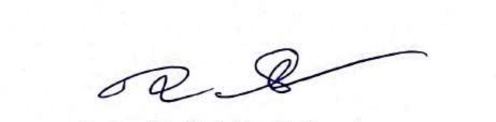   (นางสาวพิมลรัตน์  โสธารัตน์)        ผู้อำนวยการโรงเรียนทีปราษฎร์พิทยาห้องครูที่ปรึกษาม.๑/๑นางสาวปัทมา ใจชื่นม.๑/๒นางสาวพรรณธิดา ภูริวิทยาธีระม.๑/๓นางสาวณัฐนรี พันธ์พงศ์ม.๑/๔นางสาววันวิสาข์ สืบม.๑/๕นางสาวอุษมา แสงระวี               นายเกียรติกร แซ่อุ้ยม.๑/๖นางสาวพรประภา นิรัตน์            นายชานนท์ แก้วประดิษฐ์ม.๑/๗นางอรวรรณ วัชรถาวรศักดิ์         นางสาวศิขรินทร์ แซ่ลือม.๑/๘นางสาวพรพิลาส วิจิต               นางสาวอรญา สมบูรณม.๑/๙นายสันติ สีตะพงศ์                   นางสาวศิริรักษ์ สุดรักม.๑/๑๐นางสาวจันทร์จีรา บุญปติ           นายณฐนน  ก๊งหวั่น  นางสาวเกศกนก สุขแก้วม.๑/๑๑นางวานีดา ทองปัสโนว์              นายเดชศรี  สุวิรัตน์ห้องครูที่ปรึกษาม.๒/๑นายรัฐพงศ์ ช่วยชูม.๒/๒นางสาวจิราพร บุญเหลือ             นายวุฒิชัย ลักษณะพรมราชม.๒/๓นายเอกภพ ไทยทองม.๒/๔นางสาวจิตชนก ประชุมทองม.๒/๕นางสาวมัสรีน่า สะนิ                  นายวีระศักดิ์ ดำสุทธิ์ม.๒/๖นางสาวนฤมล บุญรอด               นางสาวพิมพ์ใจ ทองเรืองม.๒/๗นางสาวอาภาภรณ์ บุษบง            นายกันทรากร กุศลรักษ์ม.๒/๘สิบเอกหญิง อนุสา ส่งสุริน           นางสาวณัฐธิดา ทองปัสโนว์ม.๒/๙นางสาวกรกมล กุลทอง               นางสาวดวงกมล ทองหวานม.๒/๑๐นางสาวภมร สุขศรีแก้ว               นายศรายุทธ จันทร์สนม.๒/๑๑นายภราดร ไชยเขียว                  นางสาวพรเพ็ญ หาญชนะห้องครูที่ปรึกษาม.๓/๑นางสาวจตุพร เฝือชัยม.๓/๒นางสาวธัญญารัตน์ จิตราภิรมย์ม.๓/๓นางกวินนาฎ อินทจันทร์ม.๓/๔นางสาวพิมพ์พร ทิมขำ             นางสาวศรินทร์รตา ชูเชื้อม.๓/๕นางสาวรัชฎาพร เอียดรอด        นางจันทร์นิพา ขวยไพบูลย์ม.๓/๖นางปรมาภรณ์ ไชยเขียว           นางสาวธัญพิมล มโนรักษาม.๓/๗นางลักขณา นาคสมวงษ์กุล        นายวรวรรษ ภิรมย์ม.๓/๘นางสาวจิราภรณ์ ทลิกรรณ์        นายชนกันต์ นาคงม.๓/๙นางสาวนิตยาพร จันทร์ประสิทธิ์  นายเฉลิมเกียรติ นวลปานม.๓/๑๐นางสาวณัฐพัชร์ ส่งเสริม           นายจตุพล บุนนาคม.๓/๑๑นางยุพาพร เกิดขุมทอง            นางสาวสุพรรษา มะนะโสห้องครูที่ปรึกษาม.๔/๑นางอัญวีณ์ หนูอุไรม.๔/๒นางสาวซูไบดะห์ มะดือเร๊ะม.๔/๓นายสุรศักดิ์ ศรีขวัญ             นางสาวทิพวรรณ อยู่เป็นสุขม.๔/๔นายอิศรเกษม สีหะวงษ์         นางสาวพัชรีวรรณ อินทสุรัชม.๔/๕นางสาวปาลินี เพชรทอง        นางสาวเบญญาภา เพชรวิชิตม.๔/๖นางสาวเกศวรา ศรีพิบูลย์       นางสาวธัชมาศ พลายเมืองม.๔/7ว่าที่ ร.ต.หญิงวิราวรรณ ทิพย์รักษา  นางสาวกาญจนา บุญรุ่งห้องครูที่ปรึกษาม.๕/๑นายจงรักษ์ บำรุงวงศ์            นายศักดิ์พล ไกรนราม.๕/๒นางสาวชุติมา จิตตรารมย์ม.๕/๓นางสาววิภาวรรณ วิชัยดิษฐ์    ว่าที่ ร.ต.หญิงรพีพรรณ จันทร์คงม.๕/๔นายวศิน ตุเกตุ                   นางสาววัลคุ์วดี อุบลสุวรรณม.๕/๕นางสาวอัญชรีย์ มีแสง           นายชวลิต กรัดภิรมยม.๕/๖นางสาวชมพิชาน์ คงสิบ         นายธีระพงษ์ ไทรงาม ห้องครูที่ปรึกษาม.๖/๑นายเจนณรงค์ พันทวีม.๖/๒นางสาวนิชาภา รัตนถาวรม.๖/๓นายจิรวัฒน์ บุญสิน             นางสาวชกาภัฎ ทิศคงทองม.๖/๔นายยุทธพงษ์ สนธิกลับ         นางสาวสาริญา ศุภราชม.๖/๕นางสาวทิฆัมพร ออมสิน        นางสาวพนิดา สุขยังม.๖/๖นางสาวนพวรรณ แก้วโกสุม    นายธิรพงษ์  คงด้วง 